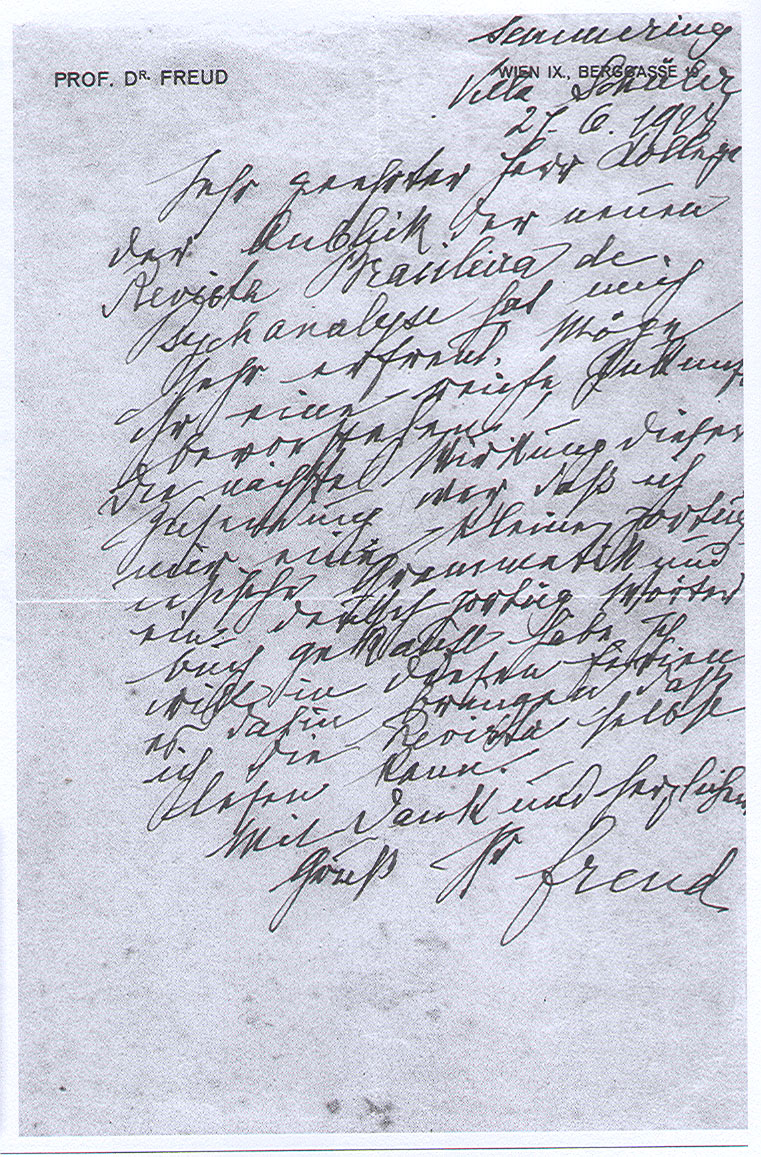 Semmering Villa Schüler 27-6-1928 	Muito estimado colega. 	O aspecto da nova Revista Brasileira de Psicanálise muito me alegrou. Que um fecundo futuro lhe esteja reservado! 	O efeito que se seguiu a essa remessa foi que eu comprei uma pequena gramática portuguesa e um dicionário alemão-português. Quero ver se com isso eu consigo ler, por mim mesmo, a revista, durante estas férias. 	Com os agradecimentos e a saudação cordial do seu 							Freud Tradução publicada na RBP, v.1, nº 1, 1967.